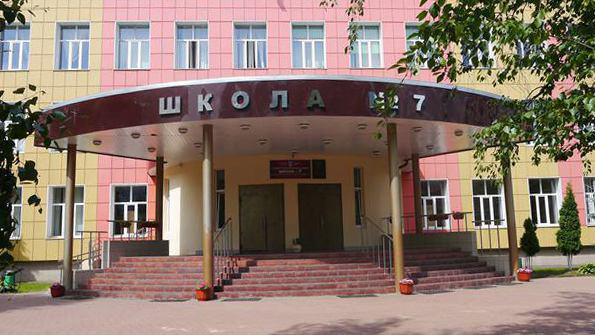 УПРАВЛЕНИЕ ПО ОБРАЗОВАНИЮ АДМИНИСТРАЦИИ Г.О. БАЛАШИХАМуниципальное автономное общеобразовательное учреждение 
Городского округа Балашиха«Средняя общеобразовательная школа  № 7с углубленным изучением отдельных предметов»143980, Московская обл., Г. о. Балашиха, мкр. Железнодорожный,  ул. Октябрьская,  д. 7, тел. 527-73-22,527-43-24  E-mail: moy-school7@yandex.ru «Нельзя пробудить чувство Родины без восприятия и переживания окружающего мира. Пусть в сердце малыша на всю жизнь останутся воспоминания о маленьком уголке далекого детства. Пусть с этим уголком связывается образ великой Родины» В.А. СухомлинскийНа базе МАОУ СОШ №7 с УИОП Г.о. Балашиха прошло 2 занятие Региональной инновационной площадки, тема которого "Модель организации системы гражданско-патриотического воспитания, ее концептуальные основы с учетом обновленных ФГОС". Дата проведения: 15 декабря 2022 годаМесто проведения: МАОУ СОШ №7 с УИОП Г.о. БалашихаПрисутствовали заместители директоров, педагоги, воспитатели из разных городских округов: 35 участников (МБОУ СОШ №10 Г.о. Балашиха; МАОУ «Гимназия «56» Г.о. Люберцы; МАОУ СОШ № 7 с УИОП (ДО №17) Г.о. Балашиха; МБОУ СОШ №8 Г.о. Балашиха; МБОУ «Школа №15» Г.о. Балашиха; ГБОУ Школа №1228 «Лефортово» г. Москва; ГБОУ Школа им. В.В. Маяковского г. Москва; МАОУ СОШ № 7 с УИОП Г.о. Балашиха )На основе федеральных требований целью гражданско-патриотического воспитания детей и молодежи является становление высоконравственного, творческого, компетентного гражданина России, осознающего ответственность за ее настоящее и будущее, укорененного в духовных и культурных традициях многонационального народа Российской Федерации, подготовленного к жизненному самоопределению.На основании этого были поставлены определенные цели занятия:     повышение профессиональной компетентности педагогических                 работников и других специалистов в области реализации основных направлений патриотического воспитания детей;  совершенствование механизмов взаимодействия учреждений    образования в области патриотического воспитания детей; овладение педагогами нормативно-правовой базой в организации воспитательной работы.Основными задачами стали: обмен мнениями по вопросам патриотического воспитания детей, развитие передового опыта реализации программ, проектов и специальных методик по патриотическому воспитанию, определение перспективных направлений патриотического воспитания с учетом сотрудничества и кластерного взаимодействия на основе анализа инновационных форм, методов.В ходе работы стажеры познакомились с различными моделями гражданско-патриотического воспитания с учетом федеральных требований, получили необходимый опыт по развитию гражданско-патриотического воспитания. Приняли активное участие в  мастер-классах "Голубь Мира", "кубик Блума" и интерактивном рассуждении "Гражданин". По завершению стажеры, как и всегда заполнили онлайн анкеты обратной связи и получили материалы данного занятия.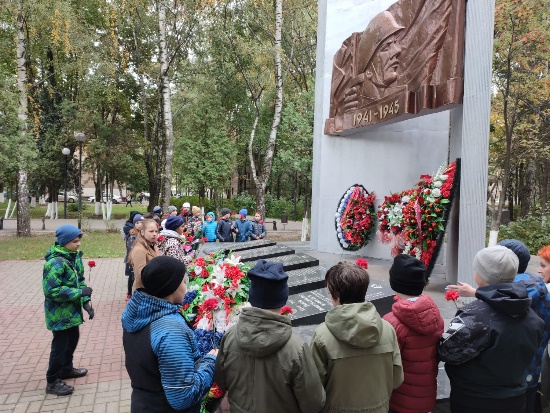 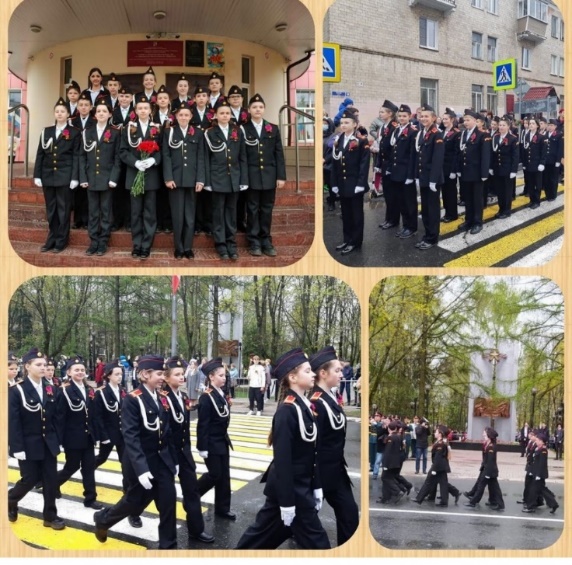 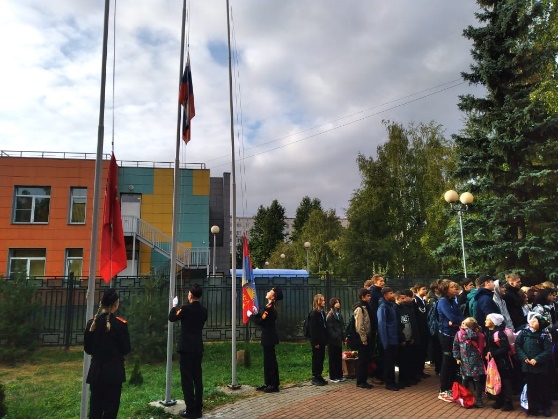 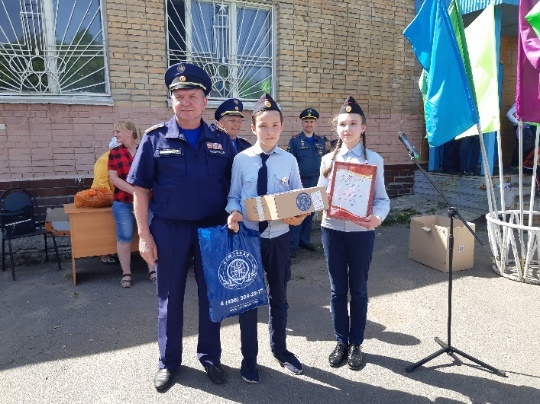 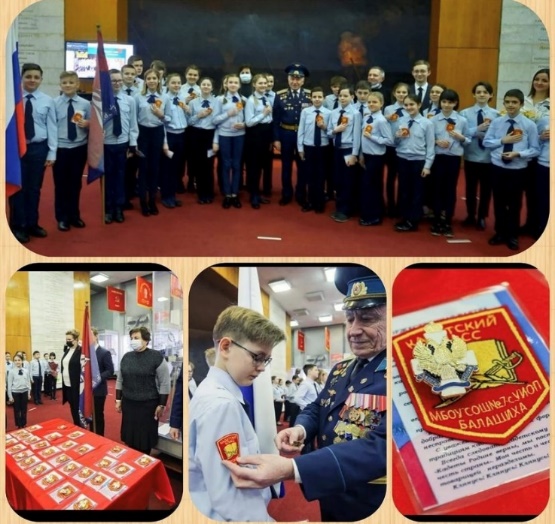 